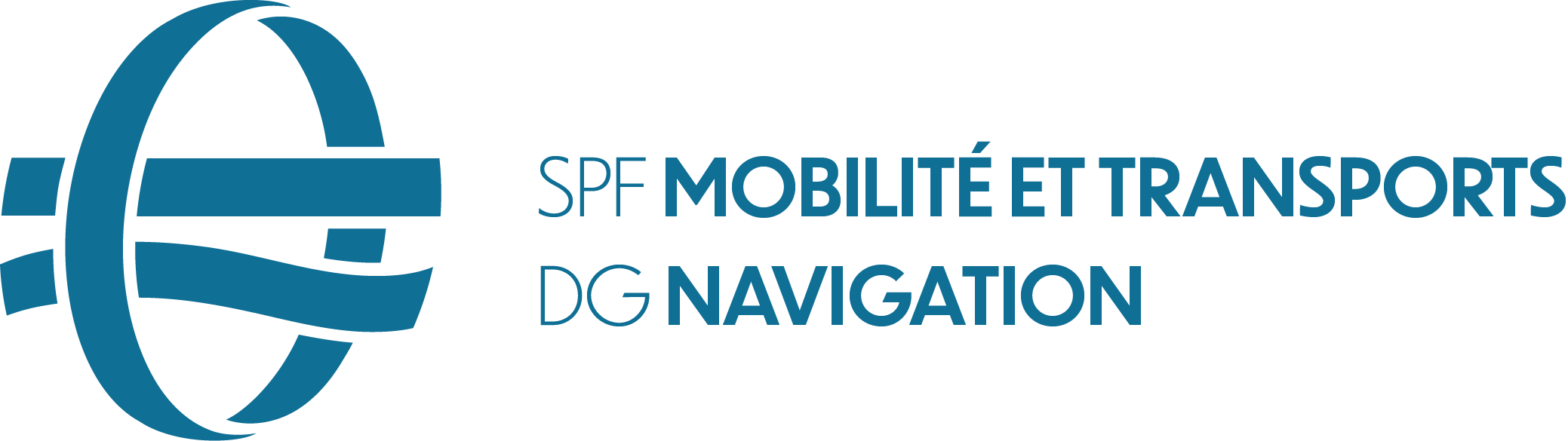 Certification des Marins Anvers (STCW)  Posthoflei 5, B-2600 Berchem tel. +32 (0)3 286 68 90   e-mail: stcw95@mobilit.fgov.be Section for administrationSection for administrationCertification des Marins Anvers (STCW)  Posthoflei 5, B-2600 Berchem tel. +32 (0)3 286 68 90   e-mail: stcw95@mobilit.fgov.be DossierCertification des Marins Anvers (STCW)  Posthoflei 5, B-2600 Berchem tel. +32 (0)3 286 68 90   e-mail: stcw95@mobilit.fgov.be Stamnummer koopvaardijStamnummer koopvaardijCertification des Marins Anvers (STCW)  Posthoflei 5, B-2600 Berchem tel. +32 (0)3 286 68 90   e-mail: stcw95@mobilit.fgov.be Formulaire de demande certificat d’aptitude - Certificate of Proficiency (STCW)Données personnel du marinDonnées personnel du marinDonnées personnel du marinNom de famillePrénom(s)Pays et place de naissance Date de naissance Adresse: Rue, numéroCode postal, ville, paysAdresse E-mail Language du document Néerlandais + Anglais Français + AnglaisCertificate(s) of proficiency – certificats demandées (plusieurs choix possible)Annexes (copies ou  scans to be attached)  - (*) si applicable Annexes (copies ou  scans to be attached)  - (*) si applicable Annexes (copies ou  scans to be attached)  - (*) si applicable 1 Photo (JPG, JPEG ou PNG)Déclaration d’aptitude physiqueCertificat(s) de service en mer (*)Carte ID ou passeport international Certificat(s) de réussiteCours de revalidation (*)Signature  Signature  Signature marin:  Date de demande:  12.10.2022Nom ou cachet de la companie: F15-v03-10-2022